２０２４年6月5日各位筑波大学附属病院水戸地域医療教育センターJA茨城県厚生連総合病院水戸協同病院認定理学療法士(スポーツ理学療法)臨床認定カリキュラム　事務局認定理学療法士(スポーツ理学療法)　臨床認定カリキュラム　開講のご案内謹啓　皆さまにおかれましては，益々ご清栄のこととお慶び申し上げます．2023年より，水戸協同病院にてスポーツへの情熱豊かな医師・アスレティックトレーナー・理学療法士を講師に迎え，認定理学療法士(スポーツ理学療法)の臨床認定カリキュラムを開講しております．全講義オンラインとなり，講義日当日に参加できなかった場合には一定期間アーカイブ動画を用意いたします．講義に関する質疑等はチャット等でも対応し，参加者にとって有意義なものにしたいと思います．ご興味ある登録理学療法士の方々は是非，ご参加お待ちしております．謹白(教育機関)　筑波大学附属病院水戸地域医療教育センター
　　　　　　　JA茨城県厚生連総合病院水戸協同病院(期間)　2024年9月～2025年1月　ほぼ毎週平日/土日に1講義(90分)開催(形式)　全てオンライン講義（一定期間アーカイブ動画あり　＊期間：６ヵ月を予定）(受講条件１)　登録理学療法士に限定(受講条件２)　Googleアカウントを持っている(受講費)　20000円　＊振込先は開講1か月前にお知らせします(受講キャンセル)　2024年8月末日までにご連絡ください(開講中止)　5名以下の場合には開講中止（広告）https://drive.google.com/file/d/15I3oGZ4NV-zXVA6piHNB8GqogV7ifww3/view?usp=sharingご興味ある方は，下記のURL（あるいは右記QRコード）をご確認くださいhttps://sites.google.com/view/nintei-mitosports2024/home 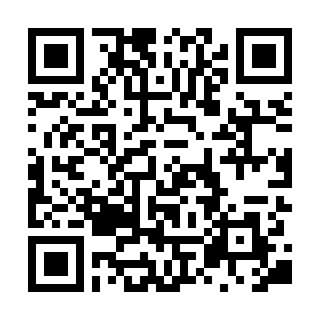 お困りの場合のお問い合わせ先事務局　芋生　祥之E-mail：mitokyou.sports@gmail.com